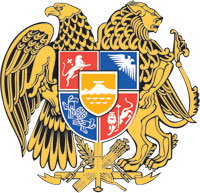 ՀԱՅԱՍՏԱՆԻ ՀԱՆՐԱՊԵՏՈՒԹՅԱՆ  ԿԱՌԱՎԱՐՈՒԹՅՈՒՆՈ  Ր  Ո  Շ  Ո Ւ  Մ23 փետրվարի 2022 թվականի  N              - Ա«ԾԽԱԽՈՏԱՅԻՆ ԱՐՏԱԴՐԱՏԵՍԱԿՆԵՐԻ ԵՎ ԴՐԱՆՑ ՓՈԽԱՐԻՆԻՉՆԵՐԻ ՕԳՏԱԳՈՐԾՄԱՆ ՀԵՏԵՎԱՆՔՈՎ ԱՌՈՂՋՈՒԹՅԱՆԸ ՀԱՍՑՎՈՂ ՎՆԱՍԻ ՆՎԱԶԵՑՄԱՆ  ԵՎ ԿԱՆԽԱՐԳԵԼՄԱՆ ՄԱՍԻՆ»  ՕՐԵՆՔՈՒՄ  ԼՐԱՑՈՒՄ ԿԱՏԱՐԵԼՈՒ   ՄԱՍԻՆ»   ՀԱՅԱՍՏԱՆԻ   ՀԱՆՐԱՊԵՏՈՒԹՅԱՆ    ՕՐԵՆՔԻ ՆԱԽԱԳԾԻՆ ՀԱՎԱՆՈՒԹՅՈՒՆ ՏԱԼՈՒ ԵՎ ԱՆՀԵՏԱՁԳԵԼԻ ՀԱՄԱՐԵԼՈՒ        Մ Ա Ս Ի Ն-------------------------------------------------------------------------------------------------------Հիմք ընդունելով «Ազգային ժողովի կանոնակարգ» Հայաստանի Հանրապետության սահմանադրական օրենքի 65-րդ հոդվածի 3-րդ մասը և 73-րդ հոդվածը՝ Հայաստանի Հանրապետության կառավարությունը     ո ր ո շ ու մ   է.Հավանություն տալ «Ծխախոտային արտադրատեսակների և դրանց փոխարինիչների օգտագործման հետևանքով առողջությանը հասցվող վնասի նվազեցման և կանխարգելման մասին» օրենքում լրացում կատարելու մասին» Հայաստանի Հանրապետության օրենքի նախագծի վերաբերյալ Հայաստանի Հանրապետության կառավարության օրենսդրական նախաձեռնությանը:Հայաստանի Հանրապետության կառավարության օրենսդրական նախաձեռնությունը համարել անհետաձգելի և սահմանված կարգով ներկայացնել Հայաստանի Հանրապետության Ազգային ժողով:ՀԱՅԱՍՏԱՆԻ  ՀԱՆՐԱՊԵՏՈՒԹՅԱՆ                ՎԱՐՉԱՊԵՏ					         Ն. ՓԱՇԻՆՅԱՆԵրևան